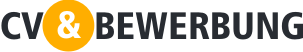 CURRICULUM VITAE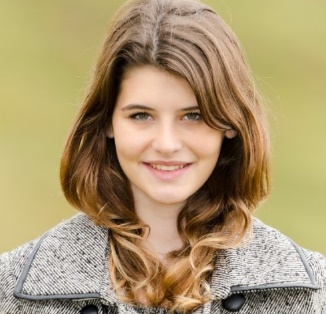 Malene Test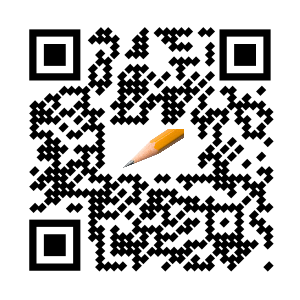 Persönliche DatenTest Weg 40438013 BraunschweigMail malene@test.deTelefon 125/14 25 14 25Geboren 00/00/00dk.linkedin.com/in/malenetestAUSBILDUNGLorem ipsum dolor sit amet 00/0000-00/0000Lorem ipsum dolor sit amet 00/0000-00/0000WEITERBILDUNGLorem ipsum dolor sit 00/0000Lorem ipsum dolor sit 00/0000Lorem ipsum dolor sit 00/0000SPRANCHENLorem ipsum dolorLorem ipsum dolorLorem ipsum dolorEDVLorem ipsum dolorLorem ipsum dolorLorem ipsum dolorBERUFSERFAHRUNGXxx, Xxxxx  	00/0000-00/0000Ut wisi enim ad minim veniam, quis nostrud exerci tation ullamcorper suscipit Lorem ipsum dolor. Ut wisi enim ad minim veniam.Ut wisi enim ad minim veniam.Xxx, xxxxx  	00/0000-00/0000Ut wisi enim ad minim veniam, quis nostrud exerci tation ullamcorper suscipit Lorem ipsum dolor. Ut wisi enim ad minim veniam.Ut wisi enim ad minim veniam.Xxx, xxxxx  	00/0000-00/0000Ut wisi enim ad minim veniam, quis nostrud exerci tation ullamcorper suscipit Lorem ipsum dolor. Ut wisi enim ad minim veniam.Ut wisi enim ad minim veniam. Ut wisi enim ad minim veniam.CURRICULUM VITAEMalene TestPersönliche DatenTest Weg 40438013 BraunschweigMail malene@test.deTelefon 125/14 25 14 25Geboren 00/00/00dk.linkedin.com/in/malenetestHOBBYSLorem ipsum dolor sit ametLorem ipsum dolor sit ametREFERENZENLorem ipsum dolor sit ametLorem ipsum dolor sit ametLorem ipsum dolor sit ametLorem ipsum dolor sit amet KOMPETENZENPROFILUt wisi enim ad minim veniam, quis nostrud exerci tation ullamcorper suscipit Lorem ipsum dolor. Ut wisi enim ad minim veniam.Ut wisi enim ad minim veniam, quis nostrud exerci tation ullamcorper suscipit Lorem ipsum dolor. Ut wisi enim ad minim veniam.Ut wisi enim ad minim veniam, quis nostrud exerci tation ullamcorper suscipit Lorem ipsum dolor. Ut wisi enim ad minim veniam.Ut wisi enim ad minim veniam, quis nostrud exerci tation ullamcorper suscipit Lorem ipsum dolor. Ut wisi enim ad minim veniam.Ort, Datum und UnterschriftKOMPETENZENPROFILUt wisi enim ad minim veniam, quis nostrud exerci tation ullamcorper suscipit Lorem ipsum dolor. Ut wisi enim ad minim veniam.Ut wisi enim ad minim veniam, quis nostrud exerci tation ullamcorper suscipit Lorem ipsum dolor. Ut wisi enim ad minim veniam.Ut wisi enim ad minim veniam, quis nostrud exerci tation ullamcorper suscipit Lorem ipsum dolor. Ut wisi enim ad minim veniam.Ut wisi enim ad minim veniam, quis nostrud exerci tation ullamcorper suscipit Lorem ipsum dolor. Ut wisi enim ad minim veniam.Ort, Datum und UnterschriftKOMPETENZENPROFILUt wisi enim ad minim veniam, quis nostrud exerci tation ullamcorper suscipit Lorem ipsum dolor. Ut wisi enim ad minim veniam.Ut wisi enim ad minim veniam, quis nostrud exerci tation ullamcorper suscipit Lorem ipsum dolor. Ut wisi enim ad minim veniam.Ut wisi enim ad minim veniam, quis nostrud exerci tation ullamcorper suscipit Lorem ipsum dolor. Ut wisi enim ad minim veniam.Ut wisi enim ad minim veniam, quis nostrud exerci tation ullamcorper suscipit Lorem ipsum dolor. Ut wisi enim ad minim veniam.Ort, Datum und Unterschrift